AHIP 2025 CertificationsStarting today, UnitedHealthcare will once again accept AHIP Medicare + Fraud, Waste and Abuse Training, which satisfies the requirement for the UnitedHealthcare Medicare Basics Assessment. 
 You can receive a $50 discount by using the UnitedHealthcare link to access the AHIP certification. 
 How to access AHIP:1. Log into Learning LabSelect the “2025 UnitedHealthcare Certification” pathWithin the path at the top of the screen, select the “AHIP Certification” link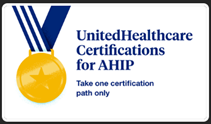 Review the “What’s New” documentAttest to the “Pledge of Compliance”Select the “2025 AHIP” moduleSelect “Click here to launch AHIP”2. Complete the AHIP certification*You will have 6 attempts to complete the AHIP certification with a passing score of 90% or higher (each purchase consists of 3 attempts)When you have passed the assessment, click “Transmit” to the right of UnitedHealthcare to transmit your results back to Learning Lab (results will be transferred immediately) and log out of AHIPReturn to the Learning Lab course screen and click “exit” in Learning Lab to return to the certification path*If you have already completed your 2025 AHIP, simply follow steps 1 & 2 to send your results to UnitedHealthcare and complete the remaining UnitedHealthcare assessments noted in step 3.
3. Complete the remaining UnitedHealthcare assessmentsAgents who certify with AHIP meet the UnitedHealthcare Medicare Basics Assessment requirement, but still need to complete the following UnitedHealthcare Base Level assessments:2025 Ethics & Compliance and 2025 AARP to become certified to sell UnitedHealthcare Medicare Advantage (non-SNP), Prescription Drug and AARP Medicare Supplement plansRequired to sell D-SNP/C-SNP: 2025 Dual Eligible and Chronic Condition Special Needs Plans (D-SNP/C-SNP)